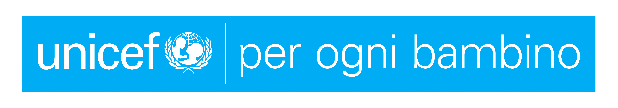 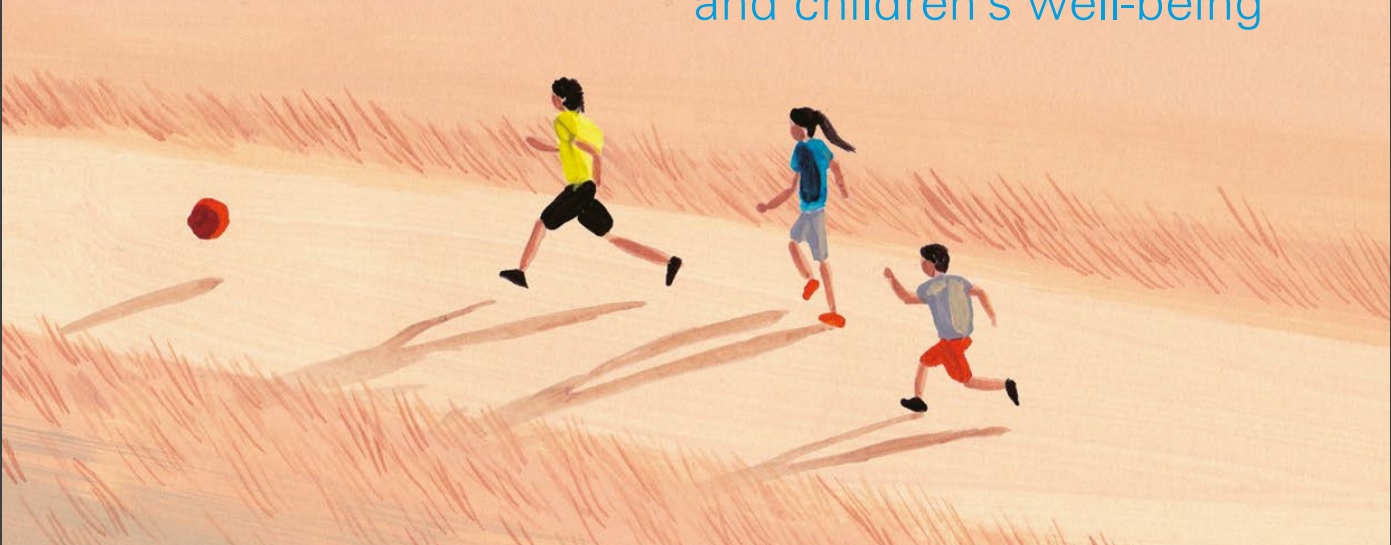 INNOCENTI REPORT CARD 17Luoghi e spazi - Ambiente e benessere dei bambiniCentro di Ricerca UNICEF InnocentiSCHEDA ITALIA			L’Italia si colloca 6° su 39 paesi – dove ai primi posti si collocano i paesi con risultati migliori – nella classifica generale delle condizioni ambientali che influenzano il benessere dei bambini nei paesi industrializzati, raggiungendo un buon risultato.La classifica è costruita secondo tre dimensioni: “mondo del bambino”, “mondo intorno al bambino” e “mondo in generale”. Ognuna di queste tre dimensioni analizza diversi indicatori.Il risultato finale di un paese è dato dalla combinazione dei risultati raggiunti in ognuna delle tre aree.In particolare, il nostro paese risulta in una posizione buona (7°) per quanto riguarda il “mondo del bambino” (inquinamento dell’aria, inquinamento dell’acqua e avvelenamento da piombo) e in posizioni medie (rispettivamente 16° e 14°) per il “mondo intorno al bambino” (sovraffollamento, spazi verdi urbani e sicurezza stradale) e il “mondo in generale” (numero di pianeti Terra consumati, produzione di rifiuti elettronici ed emissioni di CO2 basate sui consumi).I settori su cui esistono le maggiori criticità sono legati alla situazione abitativa: l’Italia risulta nella parte peggiore delle classifiche per quanto riguarda la percentuale di famiglie con bambini che hanno difficoltà a riscaldare la propria abitazione (10%), la percentuale di famiglie che vivono in un'abitazione sovraffollata (18,9%), la percentuale di bambini tra 0 e 6 anni che vivono in condizioni di disagio abitativo grave (5,9%) e le condizioni di sovraffollamento nel 20% delle famiglie con il più basso reddito (24,3%).IL MONDO DEL BAMBINO 	Inquinamento dell’aria: la morbilità connessa all'aria nei bambini sotto i 15 anni è di 0,5 anni persi a causa della malattia, per disabilità o per morte prematura (DALY) su 1.000 bambini sotto i 15 anni, l’Italia è 14° su 43 paesi.Inquinamento dell’acqua: la morbilità connessa all’acqua tra i bambini sotto i 15 anni è di 0,1 anni persi a causa della malattia, per disabilità o per morte prematura (DALY) su 1.000 bambini sotto i 15 anni, il che ci colloca al 19° posto su 43 paesi.Avvelenamento da piombo: la percentuale di bambini con livelli di piombo nel sangue superiori a 5 microgrammi per decilitro è di 0,015. L’Italia è 7° su 43 paesi.Altri fattori:L’esposizione media della popolazione al PM2,5 (polveri sottili) è di 15,8 microgrammi per metro cubo, un dato che ci colloca 28° su 43 paesi analizzati.Percentuale di famiglie con bambini che hanno difficoltà a riscaldare la propria abitazione: 10%, 26° su 31.Percentuale di bambini che vivono in case troppo buie sul totale delle famiglie: 2,1%. L’Italia è 1° su 31 paesi.Percentuale di famiglie con bambini colpite dagli effetti nocivi del rumore sul totale delle famiglie: 11,5%, 11° su 31.Percentuale di bambini sotto i 18 anni che vivono in aree ad alto rischio di inquinamento da pesticidi: 7,8%, 34° su 43. IL MONDO INTORNO AL BAMBINOSovraffollamento: la percentuale di famiglie che vivono in un'abitazione sovraffollata è del 18,9%, il che ci colloca 31° su 38 paesi.Spazi verdi urbani: l’Italia è 7° su 40 paesi, secondo l’indicatore relativo agli spazi verdi urbani per persona, che per l’Italia assume valore 5,2.Sicurezza stradale: DALY dovuti a incidenti stradali tra bambini da 0 a 14 anni è di 0,84 su 1.000 bambini sotto i 15 anni, il nostro paese è 13° su 43.Altri fattori: Percentuale di bambini che vivono in una casa con umidità o muffa: 12,8%, 12° su 32 paesi.Percentuale di studenti di 15 anni che hanno una scrivania propria e un posto tranquillo per studiare: 89%, 22° su 42 paesi.Percentuale di bambini tra 0 e 6 anni che vivono in condizioni di disagio abitativo grave: 5,9%, 21° su 31.Sovraffollamento nel 20% delle famiglie con il più basso reddito: 24,3%, 29° su 38.Soddisfazione per la vita dei quindicenni su una scala da 1 a 10: 6,9, 19° su 28 paesi.IL MONDO IN GENERALE	Numero di pianeti Terra necessari per sostenere i livelli attuali di consumo: 2,8, l’Italia è 15° su 42 paesi.Rifiuti elettronici annui pro capite: 17,5 kg, collocandoci 23° su 43 paesi.Emissioni di CO2 basate sul consumo: 7,4 tonnellate pro capite, il nostro paese è 17° su 43 paesi analizzati.Altri fattori:Livelli di stress idrico (prelievo di acqua dolce in proporzione alle risorse di acqua dolce disponibili): 30%, 32° su 44 paesi.Rifiuti urbani (kg pro capite annui): 221,7, 6° su 36 paesi.Percentuale della spesa pubblica per la protezione dell’ambiente rispetto al PIL: 0,9%, l’Italia è 10° su 40 paesi.Percentuale di energia proveniente da fonti rinnovabili: 18,2%, 15° su 36.Percentuale di studenti quindicenni con consapevolezza sui cambiamenti climatici e sul riscaldamento globale: 77,9%, 15° su 32 paesi.Emissioni pro capite di CO2 negli ultimi 25 anni: 167,5 tonnellate, 17° su 39.